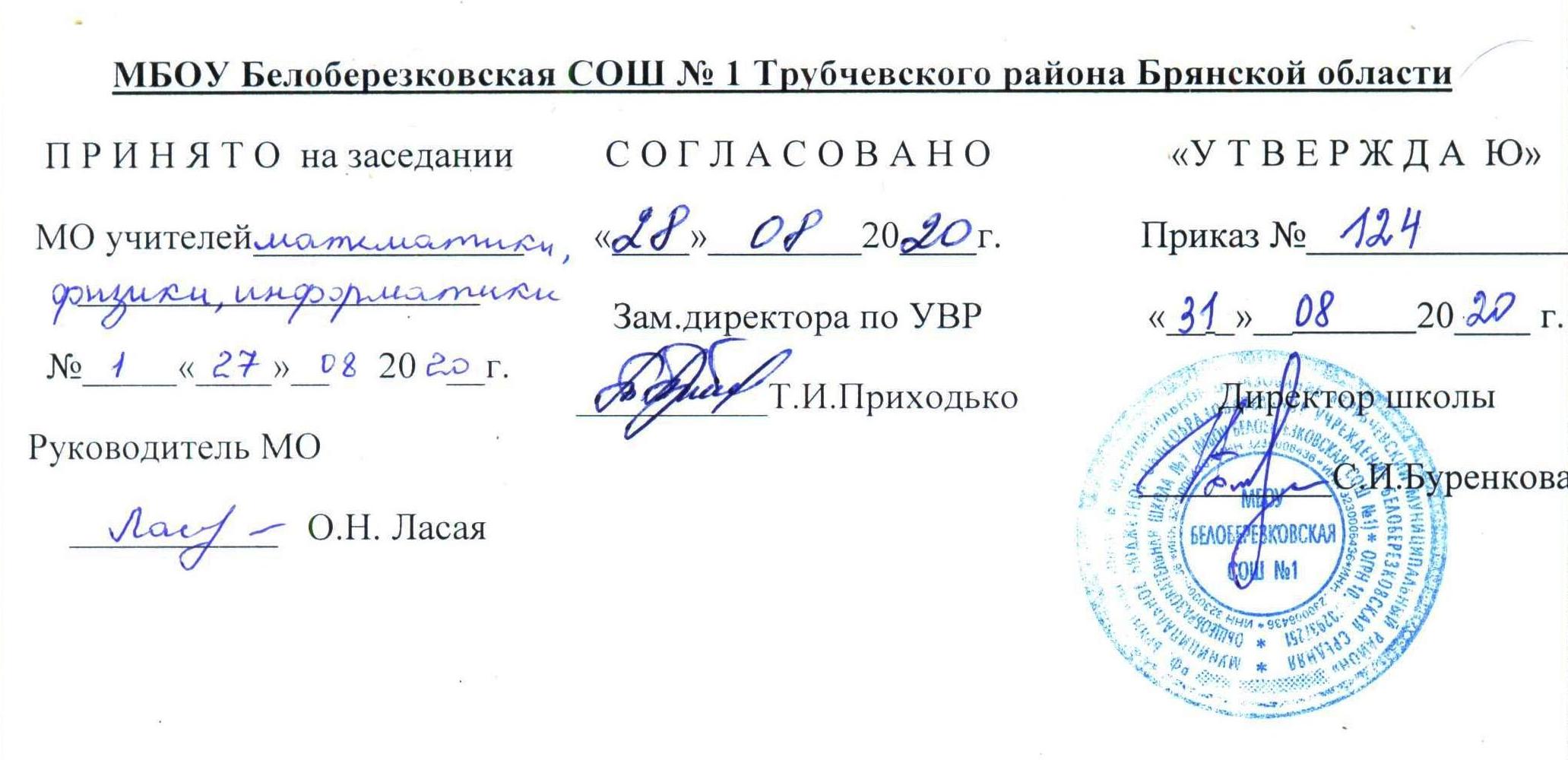 ПОЯСНИТЕЛЬНАЯ   ЗАПИСКАРабочая  программа по учебному предмету «Алгебра» для  9  класса составлена в соответствии с Положением о порядке разработки и утверждения рабочей программы по учебным предметам, курсам, модулям в соответствии с ФГОС ООО МБОУ Белоберезковская СОШ №1 и на основании Основной образовательной программы основного общего образования  МБОУ Белоберезковская СОШ №1.В соответствии с требованиями к результатам освоения основной образовательной программы основного общего образования Федерального государственного образовательного стандарта рабочая программа предмета  «Алгебра» для 9 класса направлена на достижение учащимися следующих результатов освоения образовательной программы основного общего образования:личностные:сформированность ответственного отношения к учению, готовность и способности обучающихся к саморазвитию и самообразованию на основе мотивации к обучению и познанию, выбору дальнейшего образования на базе ориентировки в мире профессий и профессиональных предпочтений, осознанному построению индивидуальной образовательной траектории с учётом устойчивых познавательных интересов;сформированность целостного мировоззрения, соответствующего современному уровню развития науки и общественной практики;сформированность коммуникативной компетентности в общении и сотрудничестве со сверстниками, старшими и младшими, в образовательной, общественно полезной, учебно-исследовательской, творческой и других видах деятельности;умение ясно, точно, грамотно излагать свои мысли в устной и письменной речи, понимать смысл поставленной задачи, выстраивать аргументацию, приводить примеры и контрпримеры;представление о математической науке как сфере человеческой деятельности, об этапах её развития, о её значимости для развития цивилизации;критичность мышления, умение распознавать логически некорректные высказывания, отличать гипотезу от факта;креативность мышления, инициатива, находчивость, активность при решении алгебраических задач;умение контролировать процесс и результат учебной математической деятельности;способность к эмоциональному восприятию математических объектов, задач, решений, рассуждений.метапредметные:умение самостоятельно обнаруживать и формулировать проблему в классной и индивидуальной учебной деятельности;умение выдвигать версии решения проблемы, осознавать конечный результат, выбирать средства достижения цели из предложенных или их искать самостоятельно;умение составлять (индивидуально или в группе) план решения проблемы (выполнения проекта);умение, работая по предложенному или самостоятельно составленному плану, использовать наряду с основными и дополнительные средства (справочная литература, сложные приборы, компьютер);умение планировать свою индивидуальную образовательную траекторию;умение свободно пользоваться выработанными критериями оценки и самооценки, исходя из цели и имеющихся критериев, различая результат и способы действий;умение в ходе представления проекта давать оценку его результатам;умение самостоятельно осознавать причины своего успеха или неуспеха и находить способы выхода из ситуации неуспеха;уметь оценить степень успешности своей индивидуальной образовательной деятельности;анализировать, сравнивать, классифицировать и обобщать факты и явления;осуществлять сравнение, самостоятельно выбирая основания и критерии для указанных логических операций; строить классификацию путём дихотомического деления (на основе отрицания);строить логически обоснованное рассуждение, включающее установление причинно-следственных связей;создавать математические модели;составлять тезисы, различные виды планов (простых, сложных и т.п.). вычитывать все уровни текстовой информации.уметь определять возможные источники необходимых сведений, производить поиск информации, анализировать и оценивать её достоверность.независимость и критичность мышления.воля и настойчивость в достижении цели.самостоятельно организовывать учебное взаимодействие в группе (определять общие цели, договариваться друг с другом и т.д.);отстаивая свою точку зрения, приводить аргументы, подтверждая их фактами;в дискуссии уметь выдвинуть контраргументы;учиться критично относиться к своему мнению, с достоинством признавать ошибочность своего мнения (если оно таково) и корректировать его;понимая позицию другого, различать в его речи: мнение (точку зрения), доказательство (аргументы), факты; гипотезы, аксиомы, теории;Средством  формирования коммуникативных УУД служат технология проблемного обучения, организация работы в малых группах, также использование на уроках технологии личностно- ориентированного и  системно- деятельностного обучения.предметные:умение работать с математическим текстом (структурирование, извлечение необходимой информации), точно и грамотно выражать свои мысли в устной и письменной речи, применяя математическую терминологию и символику, использовать различные языки математики (словесный, символический, графический), обосновывать суждения, проводить классификацию, доказывать математические утверждения;владение базовым понятийным аппаратом: иметь представление о числе, владение символьным языком алгебры, знание элементарных функциональных зависимостей, формирование представлений о статистических закономерностях в реальном мире и о различных способах их изучения, об особенностях выводов и прогнозов, носящих вероятностный характер;умение выполнять алгебраические преобразования рациональных выражений, применять их для решения учебных математических задач и задач, возникающих в смежных учебных предметах;умение пользоваться математическими формулами и самостоятельно составлять формулы зависимостей между величинами на основе обобщения частных случаев и эксперимента;умение решать линейные уравнения и неравенства, а также приводимые к ним уравнения, неравенства, системы; применять графические представления для решения и исследования уравнений, неравенств, систем; применять полученные умения для решения задач из математики, смежных предметов, практики;овладение системой функциональных понятий, функциональным языком и символикой, умение строить графики функций, описывать их свойства, использовать функционально-графические представления для описания и анализа математических задач и реальных зависимостей;овладение основными способами представления и анализа статистических данных;умение применять изученные понятия, результаты и методы при решении задач из различных разделов курса, в том числе задач, не сводящихся к непосредственному применению известных алгоритмов.Для достижения планируемых результатов освоения учебного курса «Алгебра» в 9 классе используется УМК:Авторская программа общеобразовательных учреждений «Математика 7-9 классы/(авт.-сост). Т.А. Бурмистрова М., «Просвещение», 2016» 2.  Алгебра 9  кл.  /  Ю. Н. Макарычев, Н. Г. Миндюк, К. И. Нешков, С. Б. Суворова.; под ред. С. А. Теляковского  —  М.: Просвещение, 20173. Дидактические материалы Алгебра 9 кл.  /  Ю. Н. Макарычев, Н. Г. Миндюк, Л. Б. Крайнева.  —  М.: Просвещение, 2017.Содержание рабочей программы полностью соответствует содержанию примерной программы учебного предмета «Алгебра», рекомендованной Минобрнауки России, и авторской программы общеобразовательных учреждений «Алгебра» 7-9 классы/(авт.-сост). Т.А. Бурмистрова. На изучение предмета «Алгебра» в 9 классе отводится 3 часа в неделю (102 часа в год) согласно Учебному плану школы. Содержание учебного курсаСвойства функций. Квадратичная функция  (29 ч) Функция. Свойства функций. Квадратный трехчлен. Разложение квадратного трехчлена на множители. Решение задач путем выделения квадрата двучлена из квадратного трехчлена. Функция y = ax2  + bx + с, её свойства, график. Степенная функция. Цель – расширить сведения о свойствах функций, ознакомить учащихся со свойствами и графиком квадратичной функции. Знать основные свойства функций, уметь находить промежутки знакопостоянства, возрастания, убывания функций Уметь находить область определения и область значений функции, читать график функцииУметь решать квадратные уравнения, определять знаки корнейУметь выполнять разложение квадратного трехчлена на множителиУметь строить график функции у=ах2 , выполнять простейшие преобразования графиков функций.Уметь строить график квадратичной функции, выполнять простейшие преобразования графиков функций.Уметь строить график квадратичной функции» находить по графику нули функции, промежутки, где функция принимает положительные и отрицательные значения.Уметь построить график функции y=ax2  и применять её свойства. Уметь построить график функции y=ax2  + bx + с и применять её свойстваУметь находить токи пересечения графика Квадратичной функции с осями координат. Уметь разложить квадратный трёхчлен на множители.Уметь строить график функции у=хn , знать свойства степенной функции с натуральным показателем, уметь решать уравнения хn=а при: а) четных и б)нечетных значениях nЗнать определение корня n- й степени, при каких значениях а имеет смысл выражение .3. Уравнения и неравенства с одной переменной  (20 ч) Целые уравнения. Дробные рациональные уравнения. Неравенства второй степени с одной переменной. Метод интервалов.  Цель –  систематизировать и обобщить сведения о решении целых и дробных рациональных уравнений с одной переменной, сформировать умение решать неравенства вида ax2  + bx + с> 0 илиax2  + bx + с<   0, где а≠0.Знать методы решения уравнений:а) разложение на множители;б) введение новой переменной;в)графический способ.Уметь решать целые уравнения методом введения новой переменнойУметь решать системы 2 уравнений с 2 переменными графическим способомУметь решать уравнения с 2 переменными способом подстановки и сложенияУметь решать задачи «на работу», «на движение» и другие составлением систем уравнений.Решение уравнений третьей и четвертой степени с одним неизвестным с помощью разложения на множители и введения вспомогательной переменной.4. Уравнения и неравенства с двумя переменными. (24 ч)Уравнение с двумя переменными и его график. Системы уравнений второй степени. Решение задач с помощью систем уравнений второй степени. Неравенства с двумя переменными и их системы.Цель -  выработать умение решать простейшие системы, содержащие уравнение второй степени. Неравенства с двумя переменными.Уметь решать системы, содержащие одно уравнение первой, а другое второй степени. Решать задачи методом составления систем. Уметь решать квадратное неравенство алгебраическим способом. Уметь решать квадратное неравенство с помощью графика квадратичной функции Уметь решать квадратное неравенство методом интервалов. Уметь находить множество значений квадратичной функции.Уметь решать неравенство ах2+вх+с.≥0 на основе свойств квадратичной функции5. Арифметическая и геометрическая прогрессии  (17 ч) Арифметическая и геометрическая прогрессии. Формулы n-го члена и суммы первых n членов прогрессии. Бесконечно убывающая геометрическая прогрессия. Цель – дать понятие об арифметической и геометрической прогрессиях как числовых последовательностях особого вида.Добиться понимания терминов «член последовательности», «номер члена последовательности», «формула n –го члена арифметической прогрессии»Знать формулу n –го члена арифметической прогрессии, свойства членов арифметической прогрессии, способы задания арифметической прогрессииУметь применять формулу суммы n –первых членов арифметической прогрессии при решении задачЗнать, какая последовательность  является геометрической, уметь выявлять, является ли последовательность геометрической, если да, то находить qУметь вычислять любой член геометрической прогрессии по формуле, знать свойства членов геометрической прогрессииУметь применять формулу при решении стандартных задачУметь применять формулу S=   при решении практических задачУметь находить разность арифметической прогрессииУметь находить сумму n первых членов арифметической прогрессии. Уметь находить любой член геометрической прогрессии. Уметь находить сумму n первых членов геометрической прогрессии. Уметь решать задачи.6. Элементы комбинаторики и теории вероятностей (17 ч)Комбинаторное правило умножения.  Перестановки, размещения, сочетания. Относительная частота и вероятность случайного события.Цель – ознакомить учащихся с понятиями перестановки, размещения, сочетания и соответствующими формулами для подсчета их числа; ввести понятие относительной частоты и вероятности случайного события.Знать формулы числа перестановок, размещений, сочетаний  и  уметь пользоваться ими.Уметь пользоваться формулой комбинаторики  при вычислении вероятностей.7.Повторение. Решение задач  (21 ч)Закрепление знаний, умений и навыков, полученных на уроках по данным темам (курс алгебры 7-9 класса).Основная цель - повторение, обобщение и систематизация знаний, умений и навыков курса алгебры 7-9 класса. Итоговая контрольная работа.КАЛЕНДАРНО - ТЕМАТИЧЕСКОЕ ПЛАНИРОВАНИЕ№ п\пНаименование темыДата по плануДата по фактуКвадратичная функция – 22 часовФункция. Область определения и область значений функцииФункция. Область определения и область значений функцииСвойства функцииСвойства функцииСвойства функцииКвадратный трехчлен и его корниКвадратный трехчлен и его корниРазложение квадратного трехчлена на множителиРазложение квадратного трехчлена на множителиКонтрольная работа №1 по теме "Свойства функций"Функция  ее графикФункция  ее график и свойстваФункция  ее график и свойстваГрафики функций   и Графики функций   и Построение графика квадратичной функцииПостроение графика квадратичной функцииПостроение графика квадратичной функции. Решение задачФункция Корень n-й степени.Корень n-й степени.Контрольная работа №2 по теме "Квадратичная функция"Уравнения и неравенства с одной переменной - 14часовЦелое уравнение и его корниРешение целого уравнения  методом разложения на множителиРешение целого уравнения  методом введения новой переменнойБиквадратное уравнениеРешение  биквадратных уравненийДробные рациональные уравненияСпособы решения дробных рациональных уравненийРешение дробных рациональных уравненийРешение неравенств второй степени с одной переменнойРешение неравенств второй степени с одной переменнойРешение неравенств второй степени с одной переменнойРешение неравенств методом интерваловРешение неравенств методом интерваловКонтрольная работа № 4 по теме "Уравнение и неравенства с одной переменной"Уравнения и неравенства с двумя переменными -17 часаУравнения с двумя переменными и его графикУравнения с двумя переменными и его графикГрафический способ решения систем уравненийГрафический способ решения систем уравненийРешение систем уравнений второй степени способом подстановкиРешение систем уравнений второй степени способом подстановкиРешение систем уравнений второй степени способом сложенияРешение геометрических задач с помощью систем уравнений второй степениРешение задач на работу с помощью систем уравнений второй степениРешение задач  на движение с помощью систем уравнений второй степениРешение задач  на движение с помощью систем уравнений второй степениРешение задач  на растворы с помощью систем уравнений второй степениНеравенства с двумя переменнымиСистемы неравенств с двумя переменнымиСистемы неравенств с двумя переменнымиРешение уравнений, неравенств с двумя переменными и их системКонтрольная работа № 6 по теме "Уравнения и системы уравнений с двумя переменными"Арифметическая и геометрическая прогрессии -15 часовПоследовательностиПоследовательностиОпределение арифметической прогрессии. Формула n-го члена  арифметической прогрессииОпределение арифметической прогрессии. Формула n-го члена  арифметической прогрессииФормула суммы первых n членов  арифметической прогрессииФормула суммы первых n членов  арифметической прогрессииФормула суммы первых n членов  арифметической прогрессииКонтрольная работа № 8 по теме "Арифметическая прогрессия"Определение геометрической прогрессии. Формула n-го члена  геометрической прогрессии  Определение геометрической прогрессии. Формула n-го члена  геометрической прогрессии  Определение геометрической прогрессии. Формула n-го члена  геометрической прогрессии  Формула суммы первых n членов   геометрической прогрессии  Формула суммы первых n членов   геометрической прогрессии  Формула суммы первых n членов   геометрической прогрессии  Контрольная работа № 9 по теме " Геометрическая прогрессия"Элементы комбинаторики и теории вероятностей - 13 часовПримеры комбинаторных задачПримеры комбинаторных задачПерестановкиПерестановкиРазмещенияРазмещенияСочетанияСочетанияРешение задач с элементами комбинаторикиОтносительная частота случайного событияВероятность равновозможных событийРешение задач на вероятностьКонтрольная работа № 11 по теме "Элементы комбинаторики и теории вероятностей "Повторение - 20 часовДействия с действительными числамиДействия с действительными числамиДействия с целыми выражениямиРазложение целого выражения на множителиПреобразование рациональных выраженийСтепень с целым показателемКвадратные корниПонятие уравнения. Линейные уравненияКвадратные уравненияДробно - рациональные уравненияДробно-рациональные уравненияСистемы уравнений. Способы решений систем уравненийРешение систем уравнений второй степениЛинейные неравенстваНеравенства второй степени и их системыФункции. Графики функцийФункции. Графики функцийРешение тестовых задачРешение тестовых задачИтоговая контрольная работа (тестирование)Итоговая контрольная работа (тестирование)ИТОГО102